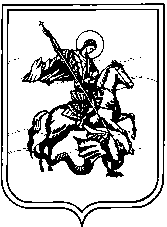 АДМИНИСТРАЦИЯСЕЛЬСКОГО ПОСЕЛЕНИЯ ДЕРЕВНЯ ВЕРХОВЬЕЖуковского районаКалужской областиП О С Т А Н О В Л Е Н И ЕД.Верховьеот 03 октября 2014г.                                                                                   № 277ОБ ОПРЕДЕЛЕНИИ РАЗМЕРА ВРЕДА, ПРИЧИНЯЕМОГО ТРАНСПОРТНЫМИ СРЕДСТВАМИ, ОСУЩЕСТВЛЯЮЩИМИ ПЕРЕВОЗКИ ТЯЖЕЛОВЕСНЫХ ГРУЗОВ ПО АВТОМОБИЛЬНЫМ ДОРОГАМ МЕСТНОГО ЗНАЧЕНИЯ, РАСПОЛОЖЕННЫМ В ГРАНИЦАХ СЕЛЬСКОГО ПОСЕЛЕНИЯ ДЕРЕВНЯ ВЕРХОВЬЕ.В соответствии со ст.13  Федерального закона "Об автомобильных дорогах и о дорожной деятельности в Российской Федерации и о внесении изменений в отдельные законодательные акты Российской Федерации" и постановлением Правительства Российской Федерации от 16.11.2009г. №934 "О возмещении вреда, причиняемого транспортными средствами, осуществляющими перевозки тяжеловесных грузов по автомобильным дорогам Российской Федерации" (в ред. постановления Правительства Российской Федерации от 16.04.2011г. №282), ПОСТАНОВЛЯЮ:1. Определить размер вреда, причиняемого транспортными средствами, осуществляющими перевозки тяжеловесных грузов, при движении таких транспортных средств по автомобильным дорогам местного значения, расположенным в границах сельского поселения деревня Верховье в соответствии с показателями согласно приложению.         2. Постановление подлежит официальному опубликованию (обнародованию).  И.о.Глава администрации сельскогоПоселения деревня Верховье                                               А.В.Леонтьев.Приложениек Постановлениюадминистрации сельского поселениядеревня Верховьеот 03.10.2014г. № 277ПОКАЗАТЕЛИРАЗМЕРА ВРЕДА, ПРИЧИНЯЕМОГО ТРАНСПОРТНЫМИ СРЕДСТВАМИ,ОСУЩЕСТВЛЯЮЩИМИ ПЕРЕВОЗКИ ТЯЖЕЛОВЕСНЫХ ГРУЗОВ, ПРИ ДВИЖЕНИИ ТАКИХ ТРАНСПОРТНЫХ СРЕДСТВ ПО АВТОМОБИЛЬНЫМ ДОРОГАМ МЕСТНОГО ЗНАЧЕНИЯ, РАСПОЛОЖЕННЫМ В ГРАНИЦАХСЕЛЬСКОГО ПОСЕЛЕНИЯ ДЕРЕВНЯ ВЕРХОВЬЕ.Таблица №1Размер вреда при превышении значения предельно допустимоймассы транспортного средства--------------------------------<*> Расчет размера вреда осуществляется с применением метода математической экстраполяции значений размера вреда при превышении значения предельно допустимой массы транспортного средства.Таблица №2Размер вреда при превышении значений предельно допустимыхосевых нагрузок на каждую ось транспортного средства--------------------------------<*> Расчет размера вреда осуществляется с применением метода математической экстраполяции значений размера вреда при превышении значений предельно допустимых осевых нагрузок на каждую ось транспортного средства.Превышение предельно допустимой массы транспортного средства (т)      Размер вреда           (руб. на 100 км)     До 5                                                  240Свыше 5 до 7                                          285Свыше 7 до 10                                         395Свыше 10 до 15                                        550Свыше 15 до 20                                        760Свыше 20 до 25                                       1035Свыше 25 до 30                                       1365Свыше 30 до 35                                       1730Свыше 35 до 40                                       2155Свыше 40 до 45                                       2670Свыше 45 до 50                                       3255Свыше 50                        По отдельному расчету <*>  Превышение      предельно     допустимых   осевых нагрузок    на ось      транспортного    средства      (процентов)    Размер вреда  (руб. на 100 км)Размер вреда для  транспортных      средств,     оборудованных   пневматической       или       эквивалентной ей   подвеской    (руб. на 100 км) Размер вреда в период временных ограничений в        связи с           неблагоприятными    природно-климатическими       условиями          (руб. на 100 км)    До 10                       925             785                    925Свыше 10 до 20             1120             950                   1120Свыше 20 до 30             2000            1700                   2000Свыше 30 до 40             3125            2660                   3125Свыше 40 до 50             4105            3490                   4105Свыше 50 до 60             5215            4430                   5215Свыше 60       По отдельному расчету <*>По отдельному расчету <*>По отдельному расчету <*>